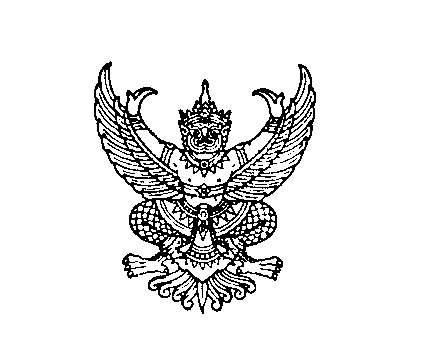 ที่ มท ๐๘๑๖.๒/ว                      	กรมส่งเสริมการปกครองท้องถิ่นถนนนครราชสีมา กทม. ๑๐๓๐๐				                                                     พฤษภาคม  ๒๕๖๔เรื่อง    ประชุมเชิงปฏิบัติการติดตามการจัดทำใบสำคัญรับเงินและงบประมาณของสถานศึกษา ภายใต้โครงการจัดสรรเงินอุดหนุนแบบมีเงื่อนไข นักเรียนทุนเสมอภาค (สำหรับกองการศึกษา)เรียน  ผู้ว่าราชการจังหวัด (ตามบัญชีแนบท้าย)อ้างถึง หนังสือกรมส่งเสริมการปกครองท้องถิ่น ที่ มท ๐๘๑๖.๒/ว ๓๓๙๗ ลงวันที่ ๓ พฤศจิกายน ๒๕๖๓       สิ่งที่ส่งมาด้วย  สำเนาหนังสือกองทุนเพื่อความเสมอภาคทางการศึกษา ที่ กสศ ๐๔/๑๗๓๙/๒๕๖๔ ลงวันที่ ๗ พฤษภาคม ๒๕๖๔                                                               จำนวน 1 ชุดตามที่กรมส่งเสริมการปกครองท้องถิ่นขอความร่วมมือจังหวัดแจ้งองค์กรปกครองส่วนท้องถิ่นดำเนินการติดตามการดำเนินงานโครงการจัดสรรเงินอุดหนุนนักเรียนยากจนพิเศษแบบมีเงื่อนไข โดยให้สำนัก/กองการศึกษาดำเนินการติดตาม ตรวจสอบการเบิกจ่ายเงินอุดหนุนแบบมีเงื่อนไขและให้สถานศึกษาบันทึกข้อมูลใบสำคัญรับเงิน (กสศ.๐๖) กรณีนักเรียนขอรับเงินสดผ่านสถานศึกษา และค่าใช้จ่ายในส่วนของสถานศึกษา (ก.๐๐๒) นั้น					กรมส่งเสริมการปกครองท้องถิ่น ได้รับแจ้งจากกองทุนเพื่อความเสมอภาคทางการศึกษาว่ากำหนดให้มีการประชุมเชิงปฏิบัติการติดตามการจัดทำใบสำคัญรับเงินและงบประมาณของสถานศึกษา ภายใต้โครงการจัดสรรเงินอุดหนุนแบบมีเงื่อนไข นักเรียนทุนเสมอภาค (สำหรับกองการศึกษา) จำนวน ๒ ครั้ง ประกอบด้วย ครั้งที่ ๑ วันที่ ๒๐ พฤษภาคม ๒๕๖๔ และครั้งที่ ๒ วันที่ ๒๑ พฤษภาคม ๒๕๖๔ เวลา ๐๙.๐๐ - ๑๒.๐๐ น. ผ่านระบบอิเล็กทรอนิกส์ (Zoom Meeting) โดยมีวัตถุประสงค์เพื่อชี้แจงแนวทางการติดตามสถานศึกษาสำหรับผู้ดูแลรับผิดชอบระดับกองการศึกษาให้สามารถสนับสนุนสถานศึกษาในการบันทึกข้อมูลตามหลักเกณฑ์ แนวทางที่กำหนด จึงขอความร่วมมือจังหวัดแจ้งองค์กรปกครองส่วนท้องถิ่นดำเนินการ ดังนี้ 		๑. แจ้งเจ้าหน้าที่ผู้รับผิดชอบการติดตามการจัดทำใบสำคัญรับเงินและงบประมาณของสถานศึกษา ภายใต้โครงการจัดสรรเงินอุดหนุนแบบมีเงื่อนไข นักเรียนทุนเสมอภาค ระดับสำนัก/กองการศึกษา เข้าร่วมการประชุม จำนวน ๑ คน โดยเลือกเข้าร่วมประชุม ๑ วัน และตอบรับการเข้าร่วมประชุมไปยังกองทุนเพื่อความเสมอภาคทางการศึกษา ภายในวันที่ ๑๗ พฤษภาคม ๒๕๖๔		๒. แจ้งสถานศึกษาที่ยังไม่ได้ดำเนินการบันทึกข้อมูลใบสำคัญรับเงิน (กสศ.๐๖) และสรุปการใช้จ่ายเงินในส่วนของสถานศึกษา (ก.๐๐๒) ดำเนินการบันทึกข้อมูลให้แล้วเสร็จ ภายในวันที่ ๓๑ พฤษภาคม ๒๕๖๔รายละเอียดปรากฏตามสิ่งที่ส่งมาด้วยจึงเรียนมาเพื่อโปรดพิจารณาขอแสดงความนับถือ                                                         อธิบดีกรมส่งเสริมการปกครองท้องถิ่น กองส่งเสริมและพัฒนาการจัดการศึกษาท้องถิ่นกลุ่มงานยุทธศาสตร์การพัฒนาการจัดการศึกษาท้องถิ่นโทรศัพท์/โทรสาร ๐ ๒๒๔๑ ๙๐๐๐ ต่อ ๕๓๒๔